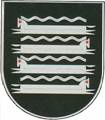 KAIŠIADORIŲ RAJONO SAVIVALDYBĖS ADMINISTRACIJOSDIREKTORIUS ĮSAKYMASDĖL KAIŠIADORIŲ RAJONO SAVIVALDYBĖS 2020 M. KAIMO BENDRUOMENIŲ PROJEKTŲ KONKURSO NUOSTATŲ PATVIRTINIMO2020 m. birželio 5 d. Nr. V1E-563KaišiadorysVadovaudamasis Lietuvos Respublikos vietos savivaldos įstatymo 29 straipsnio 8 dalies 2 punktu, Lietuvos Respublikos žemės ūkio, maisto ūkio ir kaimo plėtros įstatymo 6 straipsnio 5 punktu, Lietuvos Respublikos biudžeto sandaros įstatymo 23 straipsniu ir Kaišiadorių rajono savivaldybės strateginiu 2020–2022 metų veiklos planu, patvirtintu Kaišiadorių rajono savivaldybės tarybos 2020 m. vasario 27 d. sprendimu Nr. V17E-28 „Dėl Kaišiadorių rajono savivaldybės strateginio 2020–2022 metų veiklos plano patvirtinimo“, t v i r t i n u Kaišiadorių rajono savivaldybės 2020 m. kaimo bendruomenių projektų konkurso nuostatus (pridedama). Administracijos direktorius                                                                                Mindaugas NasevičiusParengėVeronika Jacevičienė2020-06-05                                      PATVIRTINTA 							    Kaišiadorių rajono savivaldybės 							                            administracijos direktoriaus                                                                                         2020 m. birželio 5 d. įsakymu Nr.V1E-563KAIŠIADORIŲ RAJONO SAVIVALDYBĖS 2020 M. KAIMO BENDRUOMENIŲ PROJEKTŲ KONKURSO NUOSTATAI I. BENDROSIOS NUOSTATOSKaišiadorių rajono savivaldybės 2020 m. kaimo bendruomenių rėmimo projektų konkurso nuostatai (toliau – Nuostatai) nustato kaimo bendruomenių projektų rėmimo, iš Kaišiadorių rajono savivaldybės Žemės ūkio ir kaimo plėtros programos biudžeto lėšų, konkurso organizavimo tvarką. Paraiškas (toliau – Projekto paraiška) projektams finansuoti gali teikti kaimo bendruomenės ar bendruomeninės organizacijos (toliau – Pareiškėja), registruotos Juridinių asmenų registre pagal Lietuvos Respublikos asociacijų įstatymą, kurių buveinė yra Kaišiadorių rajono savivaldybės teritorijoje. Pareiškėja savo veiklą vykdo kaimo vietovėje. Kaimo vietovė - gyvenamoji vietovė, kurios gyventojų skaičius neviršija šešių tūkstančių.Kaišiadorių rajono savivaldybės kaimo bendruomenių rėmimo projektų konkurso tikslai:3.1. rengti renginius, buriančius bendruomenę, skatinančius planuoti jos plėtrą, pritraukti į bendruomenę naujų narių, patrauklia forma supažindinti visuomenę su kaimo bendruomenės veikla: labdaros vakarais, konferencijomis, šventėmis, pilietinėmis akcijomis, masinio sporto renginiais ir kt.3.2 skatinti kaimo bendruomenių bendradarbiavimą;3.3 mokyti rengti paraiškas projektų konkursams, valdyti projektus, skleisti informacinę - metodinę medžiagą apie projektų konkursus ir jų įgyvendinimą;3.4. skatinti bendruomenės savanorišką darbą, paslaugas, kitokią paramą bendruomenės nariams, dalyvavimą  visuomeninėse iniciatyvose;3.5. spręsti bendruomenės narių (ypač jaunimo) užimtumo problemas, ugdyti jų verslumą, mokėjimą prisitaikyti prie darbo rinkos reikalavimų;3.6. plėtoti partnerystę, organizuojant bendras veiklas ir įtraukiant į jas įvairių įstaigų ir institucijų žmones (verslo, seniūnijų), bei skleisti tokią patirtį savivaldybėje;3.7. lygių galimybių principais stiprinti bendruomenių partnerystę ir mažinti įtampą tarp įvairių socialinių grupių žmonių;3.8. plėtoti bendradarbiavimą su visuomenės informavimo priemonėmis, skleisti tokio darbo patirtį, socialinės reklamos formų pažinimą;3.9. puoselėti sveiką gyvenimo būdą;3.10. gerinti gyvenamąją aplinką, pritaikyti ją bendruomenės poreikiams; 3.11. organizuoti mokymus bendruomenės nariams.Lėšos skiriamos iš Savivaldybės tarybos patvirtintos Žemės ūkio ir kaimo plėtros programos.Priemonės vykdytojas – Kaišiadorių rajono savivaldybės administracijos Žemės ūkio ir aplinkosaugos skyrius.Informacija apie konkursą skelbiama savivaldybės interneto svetainėje www.kaisiadorys.lt.II. KONKURSO ORGANIZAVIMO TVARKA7. Projektas turi būti aprašomas Projekto paraiškoje (1 priedas). 8. Projekto paraiška turi būti užpildyta kompiuteriu, lietuvių kalba, išspausdinta ir kartu su pridedamais dokumentais tvarkingai susegta, pasirašyta kaimo bendruomenės vadovo ar jo įgalioto asmens. 9. Projekto paraiška turi būti pateikta užklijuotame voke adresu: Katedros g. 4, LT-56121 Kaišiadorys, Kaišiadorių rajono savivaldybės administracija (103 kabinetas). Ant voko turi būti užrašytas konkurso pavadinimas, paraiškos teikėjas ir jo adresas. 10. Projekto paraiškoje pateiktoje paštu arba per pašto kurjerį, pašto žymeklyje nurodyta data turi būti ne vėlesnė, negu 2020 birželio 26 d. 11. Projekto teikėjas gali pateikti tik vieną paraišką.12. Paraiškas vertina Kaišiadorių rajono savivaldybės administracijos direktoriaus įsakymu sudaryta vertinimo komisija (toliau – Komisija). 13. Komisijos darbą organizuoja Kaišiadorių rajono savivaldybės administracijos Žemės ūkio ir aplinkosaugos skyrius.14. Komisijos pagrindinė veiklos forma – posėdžiai. Posėdžiai yra teisėti, jeigu juose dalyvauja ne mažiau kaip pusė Komisijos narių. Komisijos posėdžiai protokoluojami. Komisijos sprendimus pasirašo Komisijos pirmininkas ir sekretorius.15. Komisija Projektų paraiškas įvertina per 15 kalendorinių dienų nuo paskutinės paraiškų pateikimo dienos.16. Komisija vertina tik tas Projektų paraiškas, kurios atitinka Nuostatų 7–11 punktuose išdėstytus reikalavimus. Reikalavimų neatitinkančios Projektų paraiškos nevertinamos ir grąžinamos jų teikėjams.17. Kiekvienas projektas įvertinamas balais (aukščiausias galimas įvertinimas yra 10 balų). Vertinimas atliekamas pildant projekto vertinimo anketą (2 priedas) ir projektui skiriant balus pagal nustatytus vertinimo kriterijus. Kiekvienas Komisijos narys kiekvieną projektą vertina atskirai. 18. Komisija, atsižvelgdama į savivaldybės biudžeto lėšas, skirtas projektams finansuoti, nustato rekomenduojamus finansavimo dydžius projektams, įvertintiems nuo 5 iki 10 balų. Projektams, įvertintiems mažiau nei 5 balai, savivaldybės biudžeto lėšos neskiriamos. 19. Lėšas projektams remti įsakymu skiria Kaišiadorių rajono savivaldybės administracijos direktorius, atsižvelgdamas į Komisijos rekomendacijas. III. PROJEKTŲ FINANSAVIMAS IR ATSISKAITYMAS UŽ LĖŠŲ PANAUDOJIMĄ20. Finansuojama gali būti veikla ar veiklos etapas, vyksiantys tik einamaisiais metais.21. Maisto produktų (išskyrus tautinio paveldo maisto produktus) ir degalų įsigijimas kuro kolonėlėse nėra tinkamos finansuoti išlaidos.22. Lėšos finansavimo sulaukusioms kaimo bendruomenėms pervedamos vadovaujantis Kaišiadorių rajono savivaldybės administracijos direktoriaus įsakymu ir pasirašius finansavimo sutartį.     Kaišiadorių rajono savivaldybės            2020 m. kaimo bendruomenių                                                              projektų konkurso nuostatų            1 priedasPARAIŠKA DALYVAUTI KAIMO BENDRUOMENIŲ RĖMIMO PROJEKTŲ KONKURSE 1. Informacija apie projekto vykdytojus2. Informacija apie projektą3. Projekto išlaidų sąmata	Patvirtinu, kad pateikta informacija yra tiksli ir teisinga, projekto vykdytojas nėra bankrutavęs ar bankrutuojantis, reorganizuojamas ar likviduojamas, jo veikla nėra sustabdyta, sąskaitos nėra areštuotos. Prašoma lėšų suma yra racionaliai apskaičiuota ir reikalinga projektui įgyvendinti. Įsipareigoju tinkamai atsiskaityti su projekte nurodytais autoriais, prekių ir paslaugų teikėjais. Įsipareigoju nustatyta tvarka atsiskaityti už projekto įvykdymą. Patvirtinu, kad su visomis konkurso sąlygomis esu susipažinęs, jos man yra aiškios ir suprantamos, su jomis sutinku.	(juridinio asmens vadovo vardas, pavardė)					(parašas)	(projekto vadovo vardas, pavardė)						(parašas)	(juridinio asmens vyr. buhalterio (finansininko) vardas, pavardė		(parašas)	Kaišiadorių rajono savivaldybės  2020 m. kaimo bendruomenių                                                                      projektų konkurso nuostatų            2 priedas_____________________________________________________________________(projekto teikėjo pavadinimas, kodas, adresas, telefonas)_______________________________________________________________________(projekto pavadinimas )PROJEKTO VERTINIMO ANKETAProjekto įvertinimas __________ balųKomisijos narys		         ____________		                 _____________________					(parašas)				(vardas ir pavardė)_______________	(data)Juridinio asmens pavadinimasJuridinio asmens teisinė forma ir asmens kodasJuridinio asmens buveinė, telefono numeris, el. p. adresasJuridinio asmens vadovasProjekto pavadinimas1.1. Projekto vadovas (vardas pavardė, telefono Nr., el. pašto adresas):2.1. Projekto įgyvendinimo forma (renginys, savanoriškos veiklos, paslaugos bendruomenei ir kt.):2.2. Projekto įgyvendinimo vieta:2.3. Projekto įgyvendinimo terminai2.3. Projekto įgyvendinimo terminaiPradžiaPabaigaPabaiga2.4. Trumpas projekto aprašymas 2.5. Projekto vykdytojo, partnerių, rėmėjų indėlis (finansinis, dalykinis ir pan.): 2.5. Projekto vykdytojo, partnerių, rėmėjų indėlis (finansinis, dalykinis ir pan.): 2.5. Projekto vykdytojo, partnerių, rėmėjų indėlis (finansinis, dalykinis ir pan.): 2.5. Projekto vykdytojo, partnerių, rėmėjų indėlis (finansinis, dalykinis ir pan.): 2.5. Projekto vykdytojo, partnerių, rėmėjų indėlis (finansinis, dalykinis ir pan.): Nr.Projekto vykdytojo, partnerio, rėmėjo pavadinimas Suma (eurais)SuteiktaLaukiama atsakymoNr.Išlaidų pavadinimasIšlaidų detalizavimasBendra išlaidų suma (Eur)Prašomas finansavimas (Eur)Iš viso: Eil.Nr.Vertinimo kriterijaiMaksimalus galimų balų skaičiusBalų ribosSkirtų balų skaičius1.Konkurso tikslų atitikimas- atitinka tikslus - iš dalies atitinka tikslus- neatitinka33  1-2 02.Projekto rezultatas- aiškiai įvardytas rezultatas ir turės ilgalaikės naudos- rezultato naudingumas abejotinas- rezultatas neįvardintas 43-41-203.Reikalingų lėšų pagrindimas- lėšos yra aiškios, detalios, pagrįstos, realios, suplanuotos, atsižvelgiant į vidutines kainas - lėšų pagrindimas abejotinas1104.Kiti finansavimo šaltiniai - skiriama daugiau kaip 30 procentų projektui įgyvendinti reikalingų lėšų- skiriama iki 30 procentų reikalingų lėšų- kitų finansavimo šaltinių nenumatyta2210Bendra balų sumaBendra balų suma10Projekto veiklos (darbai), kurių siūloma nefinansuotiKomisijos nario išvada(projektą finansuoti/nefinansuoti)